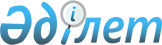 Об изменении границы (черты) села Мичуринское Костанайского районаСовместные постановление акимата Костанайского района Костанайской области от 23 августа 2017 года № 510 и решение маслихата Костанайского района Костанайской области от 23 августа 2017 года № 163. Зарегистрировано Департаментом юстиции Костанайской области 26 сентября 2017 года № 7215.
      В соответствии с пунктом 5 статьи 108 Земельного кодекса Республики Казахстан от 20 июня 2003 года, подпунктом 3) статьи 12 Закона Республики Казахстан от 8 декабря 1993 года "Об административно-территориальном устройстве Республики Казахстан", подпунктом 4) пункта 1 статьи 6 Закона Республики Казахстан от 23 января 2001 года "О местном государственном управлении и самоуправлении в Республике Казахстан" акимат Костанайского района ПОСТАНОВЛЯЕТ и Костанайский районный маслихат РЕШИЛ:
      1. Изменить границу (черту) села Мичуринское Костанайского района, включив в границу (черту) села Мичуринское земельные участки из земель Мичуринского сельского округа общей площадью 357,8 гектара, согласно приложению к настоящему совместному постановлению и решению.
      2. Настоящее совместное постановление и решение вводится в действие по истечении десяти календарных дней после дня его первого официального опубликования.
      "СОГЛАСОВАНО"
      Руководитель государственного учреждения
      "Отдел земельных отношений" акимата
      Костанайского района
      ________________ М. Темирбаев
      23 августа 2017 года
      "СОГЛАСОВАНО"
      Исполняющий обязанности руководителя
      государственного учреждения "Отдел
      архитектуры и градостроительства"
      акимата Костанайского района
      _________________ Н. Толеухан
      23 августа 2017 года
      "СОГЛАСОВАНО"
      Аким Мичуринского сельского
      округа Костанайского района
      ________________ В. Клочко
      23 августа 2017 года
      Приложение
      к совместному постановлению
      акимата Костанайского района
      от 23 августа 2017 года
      № 510
      и решению Костанайского
      районного маслихата
      от 23 августа 2017 года
      № 163
      Границы (черта) села Мичуринское Костанайского района
      Сноска. Приложение в редакции совместных постановления акимата Костанайского района Костанайской области от 05.04.2024 № 154 и решения маслихата Костанайского района Костанайской области от 05.04.2024 № 165 (вводится в действие по истечении десяти календарных дней после дня его первого официального опубликования).
      Продолжение таблицы:
					© 2012. РГП на ПХВ «Институт законодательства и правовой информации Республики Казахстан» Министерства юстиции Республики Казахстан
				
      Аким Костанайского района

К. Ахметов

      Председатель внеочереднойсессии Костанайскогорайонного маслихата

Б. Утебекова

      Секретарь Костанайского районного маслихата

Б. Копжасаров

№ п/п
Наименование населенного пункта
Общая площадь, (гектар)
Пашня, (гектар)
Пастбищ
Пастбищ
Итого сельскохозяйственных угодий, (гектар)
№ п/п
Наименование населенного пункта
Общая площадь, (гектар)
Пашня, (гектар)
всего
в том числе коренного улучшения, (гектар)
Итого сельскохозяйственных угодий, (гектар)
1
2
3
4
5
6
7
1
село Мичуринское существующая граница
554,8000
153,0
131,7769
3,0
284,7769
2
в том числе аренда
-
-
28,6660
-
-
3
село Мичуринское дополнительная граница
+ 6,2610
+ 5,0578
+ 0,0805
-
+ 5,1383
4
в том числе аренда
-
-
- 
-
-
5
село Мичуринское дополнительная граница
+ 15,2016
-
+ 12,5153
-
+ 12,5153
6
в том числе аренда
-
-
+ 0,6900 
-
-
7
село Мичуринское изымаемая граница
- 32,9717
-
- 32,0565
-
- 32,0565
8
в том числе аренда
-
-
- 32,0565
-
-
9
итого в границах
543,2909
158,0578
112,3162
3,0
270,3740
Древесно-кустарниковых насаждений, (гектар)
Под водой, (гектар)
Под дорогами, (гектар)
Под постройками, (гектар)
Приусадебных земель, (гектар)
Прочие
8
9
10
11
12
13
6,0
7,0
2,0
249,0231
6,0
-
-
-
-
-
-
-
+ 0,6083
-
+ 0,1568
+ 0,1860
-
+ 0,1716
-
-
-
-
-
-
+ 1,3334
-
+ 1,3529
-
-
-
-
-
-
-
-
-
-
-
- 0,3034
- 0,6118
-
-
-
-
-
-
-
-
7,9417
7,0
3,2063
248,5973
6,0
0,1716